06.11.2019г. на отделении «ОиПП» проведены классные часы в группах 125,325.Тема классного часа: «День народного единства».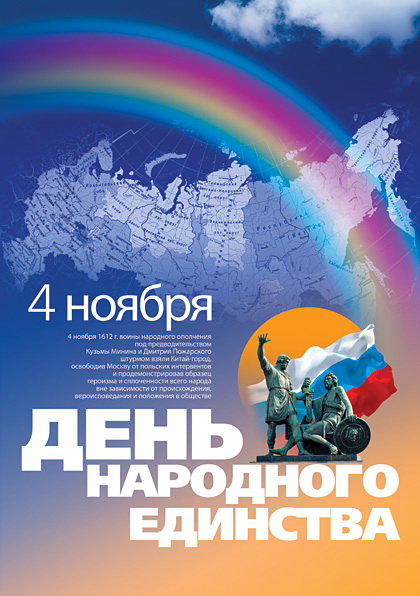 С 2005 г. Наша страна отмечает новый праздник 4 ноября -  День народного единства. В этот день в 1612 г. Объединенными силами народного ополчения был взят Китай – город - сильнейшее в тогдашней Москве фортификационное сооружение. В память о великом событии ополчение поставило церковь на Красной площади – Казанский собор, и было решено праздновать день 22 октября по старому стилю, 4 ноября по новому стилю. Россия преодолела Смутное время, сохранилось как единое, независимое и сильное государство. Что же такое Смутное время? Остановимся подробнее на событиях, которые происходили в конце XVI – начале XVII веков и вошли в нашу историю под названием Смутного времени. 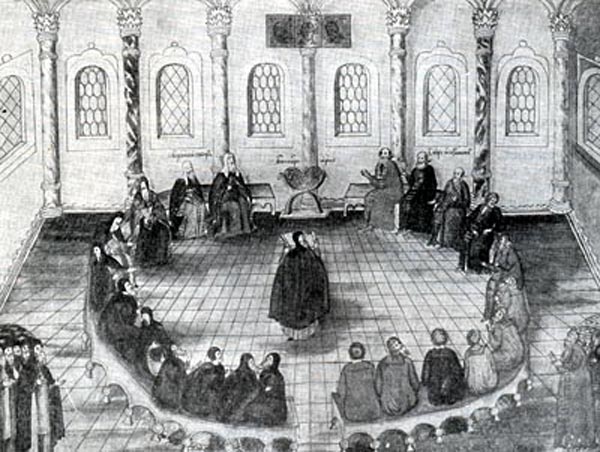 В 1584 г. Умер Иван Грозный. Его старший сын Иван был убит отцом в припадке гнева в 1581 г., младшему сыну Дмитрию было всего два года. На престол вступил средний сын Грозного – Федор Иванович (1584 – 1598). Понимая, что престол переходит к блаженному Федору, Иван IV создал при сыне своеобразный регентский совет. Фактическим правителем государства стал шурин царя боярин Борис Федорович Годунов, на сестре которого Ирине был женат Федор. Годунов входил в регентский совет при Федоре Ивановиче. Данное мероприятие проведено   библиотекарем Коваленко Л.Н. Во время проведения классного часа  использовались такие методы как: показ презентации. 